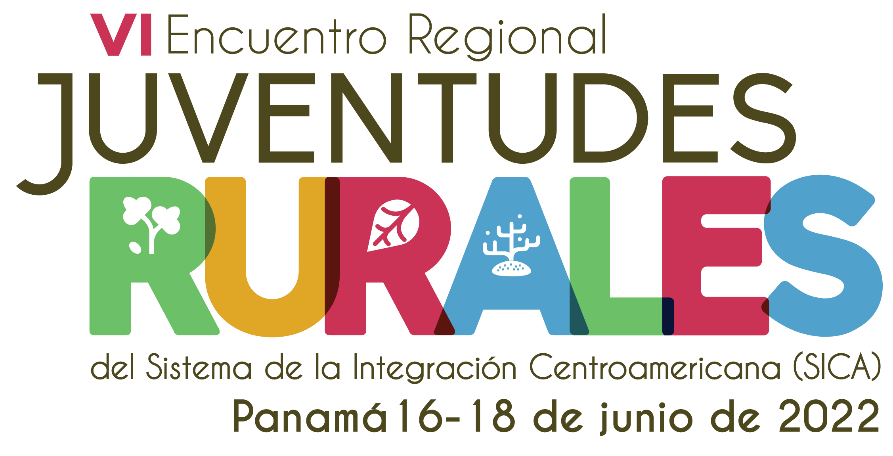 PROGRAMA DE ACTIVIDADESDía 1 - Jueves 16 de junio, 2022Lugar: Hotel Holiday Inn, Ciudad del Saber, Ciudad de PanamáDía 2 - Viernes 17 de junio, 2022Lugar: Comunidad Cuesta Abajo, Provincia de Colon, Panamá.Día 3 - Sábado 18 de junio, 2022Lugar: Hotel Holiday Inn, Ciudad del Saber, Ciudad de PanamáINAUGURACIÓNVI Encuentro Regional de Juventudes Rurales del SICAINAUGURACIÓNVI Encuentro Regional de Juventudes Rurales del SICAHORARIOACTIVIDAD08:00–08:45Bienvenida.Palabras de bienvenida de la Sra. Lucrecia Rodríguez, Secretaria Ejecutiva del Consejo Agropecuario Centroamericano (SE-CAC).Palabras de bienvenida del Sr. Juan Moreno, Presidente de la Corporación PROCASUR.Palabras de bienvenida del Sr. Juan Diego Ruiz Cumplido, Coordinador Subregional, Fondo Internacional de Desarrollo Agrícola (FIDA).Palabras de bienvenida del Sr. Augusto Valderrama, Ministro de Desarrollo Agropecuario (MIDA).08:45-09:15Acto cultural09:15-09:45Presentación del VI Encuentro RegionalPresenta: Alexander Herrera, SECACObjetivos y actividadesPresentación de participantesTALLER REGIONAL“Estrategia de Juventudes Rurales para la Región SICA (2022-2030)”TALLER REGIONAL“Estrategia de Juventudes Rurales para la Región SICA (2022-2030)”HORARIOACTIVIDAD09:45–10:00Resultados y desafíos en inclusión de las juventudes rurales en el marco del Plan de Acción para la Juventud Rural SICA (2017-2020) Presenta: Pablo Olmeño, PROCASUR10:00 – 10:15Presentación de la nueva Estrategia de Juventudes Rurales para la región SICA (2022-2030)Presenta: Alexander Herrera, SECAC10:15-10:30Receso10:30 -12:00Socialización de los resultados de las consultas nacionales de la Estrategia de Juventudes Rurales para la región SICA (2022-2030)Facilita: Alexander Herrera, SECACLos participantes organizados por delegaciones país, podrán analizar como las medidas nacionales propuestas se adecuan a las capacidades institucionales y a las aspiraciones de las juventudes rurales, contribuyendo a los objetivos de acción que propone la Estrategia Regional de Juventudes Rurales.INTERCAMBIO DE EXPERIENCIAS“Fortaleciendo el rol de las juventudes rurales en la transformación rural sostenible en la región SICA”INTERCAMBIO DE EXPERIENCIAS“Fortaleciendo el rol de las juventudes rurales en la transformación rural sostenible en la región SICA”HORARIOACTIVIDAD11:30 -12:30Panel de Experiencias: “Integración de las juventudes rurales para el logro de sistemas productivos eficientes, competitivos y adaptados al clima”Moderación y comentarios: por definirSituación y aspiraciones de las juventudes rurales campesinas, indígenas y afrodescendientesAbner Roberto Xitamul Can, socio, Alianza Juvenil de Productores Utatlán, GuatemalaIdner Oned Gutiérrez Suazo, socio, Agro Emprendimiento Tavo, HondurasJóvenes talentos rurales y servicios técnicos para una agricultura sostenibleDaniela Robleto Álvarez, emprendedora, empresa MIELA, Costa RicaBlanca Isabel Lima Jiménez, socia, Cooperativa La Criba, El Salvador 12:30 – 13:30Almuerzo13:30 - 15:00Panel de experiencias: “Generación de ingresos, medios de vida y entornos rurales habilitantes” Moderación y comentarios: por definirLiderazgo de las juventudes rurales en organizaciones de la agricultura familiarDerick Mesh, socio, Tanah Farmers Group, BeliceHayde Montenegro Vargas, socia, Organización Juvenil Agroturística Ambiental Cultural Artesanal Naso Tjër Di (OJAACANT), PanamáAutonomía y liderazgo económico de jóvenes mujeres ruralesDeily Mora Aguilar, socia, Armonía Ambiental, Costa RicaLeslie Arévalo, socia, Cooperativa Bromelia, BeliceJuventudes rurales liderando la transformación empresarial de la agricultura familiarJoelin Santos, presidente, ASOPROPIMOPLA, República DominicanaJesús Ocampo, socio, CAPRINAMA, Panamá15:00-16:00Panel de experiencias: “Desarrollo institucional, articulación e inversiones” Moderación y comentarios: por definirF. ¿Cómo el FIDA está invirtiendo en las juventudes rurales en la región SICA?Leonardo Umaña, analista juventud, Oficina regional FIDA, PanamáBenjamín López Velásquez, gerente, Flor de Tierra, GuatemalaG. Innova Raíz, impulsando el diálogo intergeneracional en organizaciones de agricultura familiar en la región Lenca, HondurasLuisa María García, responsable inclusión social, Proyecto PROLENCA (FIDA), HondurasEdwin Pérez, gerente, empresa, Gavilán Coffee, HondurasH. Mesa Nacional de Juventudes Rurales El Salvador, el caso del Municipio La PalmaFabiola Morales, Departamento de Cooperación y proyectos Institucionales, INJUVE, El SalvadorMallumy Guillén, líder, Red de Juventudes Rurales El SalvadorI. Relevancia de la juventud rural en el Plan Nacional de Agricultura Nacional en PanamáYoussef Sayad, MIDA, PanamáSelena Pimentel, Apicultores del Este, Panamá16:00 – 16:30Receso16:30 – 17:30Prioridades y medidas de acción nacionales en el marco de la Estrategia de Juventudes Rurales para la región SICAFacilita: Jorge González, PROCASURLos participantes organizados por delegaciones país, podrán identificar ideas en el conjunto de experiencias que están llevando a cabo en la región beneficiando a las juventudes rurales y proponer medidas de acción nacionales, que contribuyan a la implementación de la Estrategia de Juventudes Rurales a nivel de países y secretarías del sistema de la integración centroamericana.17:30-18:00Cierre del día.RUTA DE APRENDIZAJE“Aprendiendo desde el terreno el rol de las juventudes rurales en el desarrollo de la agricultura familiar en Panamá”RUTA DE APRENDIZAJE“Aprendiendo desde el terreno el rol de las juventudes rurales en el desarrollo de la agricultura familiar en Panamá”HORARIOACTIVIDAD07:45-08:00Salida del hotel08:00-09:30Traslado Hotel - Finca Don Ichavela, Piña, Cuesta Abajo, Colon.09:30-10:00Bienvenida, experiencia Red De Productores de Café ColónFacilita: Meylin Quezada, Presidenta, Red de Productores de Café de Colón. 10:00-12:00Visita campo e intercambio de experiencia.Compartiremos las experiencias y aprendizajes de jóvenes que están fortaleciendo la asociatividad, su participación y liderazgo en organizaciones de agricultura familiar.12:00-14:00Almuerzo14:00-16:00Visita campo e intercambio de experiencia.Intercambiaremos soluciones para garantizar un rol efectivo de las juventudes como agentes y actores de la transformación rural, generación de ingresos, medios de vida y entornos rurales habilitantes.16:00-16:30Cierre visita de campoLos participantes identificarán nuevas ideas, prácticas innovadoras y lecciones aprendidas durante el viaje con potencial de adoptar en sus iniciativas y proyectos.16:30-17:00Receso17:00-18:30Traslado a HotelTALLER REGIONAL“Hoja de ruta para la Estrategia Regional de Juventudes Rurales del SICA”TALLER REGIONAL“Hoja de ruta para la Estrategia Regional de Juventudes Rurales del SICA”HORARIOACTIVIDAD9:00 - 10:00Iniciativas e inversiones regionales y nacionales para la inclusión de la Juventud Rural en la región SICAFacilita: Jorge González, PROCASURLos participantes intercambiaran ideas que contribuyan a mejorar la inclusión de las juventudes rurales en políticas, programas y proyectos, adoptando nuevas ideas y las lecciones aprendidas durante el viaje.10:00 – 10:30Receso10:30 – 11:30Bases para la formulación de una Hoja de Ruta de Implementación de la Estrategia Regional (2022-2026), alianzas y compromisos Facilita: Alexander Herrera, SECACLos participantes organizados por delegaciones país, podrán formular una hoja de ruta de implementación, incluyendo iniciativas, actividades y compromisos nacionales, que contribuyan a la implementación de la Estrategia de Juventudes Rurales a nivel de países y secretarías del sistema de la integración centroamericana.11:30-12:00Clausura del VI Encuentro Regional de Juventudes Rurales del Sistema de la Integración CentroamericanaFacilita: Ministerio de Desarrollo Agropecuario12:00-13:00Almuerzo14:00-18:00Sesión de intercambio de experiencias entre proyectos de desarrollo rural, apoyados técnica y financieramente por el FIDA en la región SICA.Facilita: Ricardo Rodríguez, PROCASUREn la sesión se invita a los directores de proyecto, encargados de inclusión social de FIDA, gestión de conocimiento y otras partes interesadas a intercambiar sus experiencias y sus procesos, reflexionar y proponer mejoras a los esquemas de intervención para promover el diálogo intergeneracional y conseguir una mejor inclusión de jóvenes en sus operaciones.